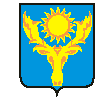 ОТДЕЛ ОБРАЗОВАНИЯ АДМИНИСТРАЦИИ ОКТЯБРЬСКОГО МУНИЦИПАЛЬНОГО РАЙОНАП Р И К А З 11.01.2021 года                       с. Боговарово                                    № 1Об утверждении состава комиссии по аттестации руководителей образовательных организаций и графика проведения аттестации руководителей образовательных организаций Октябрьского муниципального района	В соответствии с пунктом 4 статьи 51 Федерального закона от 29 декабря 2012 года №273-ФЗ «Об образовании в Российской Федерации», статьей 275 Трудового кодекса Российской Федерации, приказом отдела образования администрации Октябрьского муниципального района от 15 января 2020 года №4 «Об утверждении Положения о порядке аттестации руководителей образовательных организаций Октябрьского муниципального района Костромской области и кандидатов на должность руководителя образовательной организации»,ПРИКАЗЫВАЮ:Утвердить Состав комиссии по аттестации руководителей образовательных организаций Октябрьского муниципального района Костромской области. (Приложение №1)Утвердить График проведения аттестации руководителей образовательных организаций Октябрьского муниципального района Костромской области. (Приложение №2)Заместителю заведующего отделом образования (Рыминой А.В.) довести до сведения руководителей образовательных организаций, включенных в график аттестации, сроки проведения аттестации, список документов, требуемых для прохождения аттестации, состав аттестационной комиссии.Контроль за исполнением настоящего приказа оставляю за собой.Заведующий отделом образованияОктябрьского района                                           			        Г.Н. КоржеваПриложение №1к приказу отдела образованияадминистрации Октябрьскогомуниципального районаот 11.01.2021 года № 1Состав комиссии по аттестации руководителей образовательных организаций Октябрьского муниципального района Костромской областиПриложение № 2к приказу отдела образованияадминистрации Октябрьскогомуниципального районаот 11.01.2021 года № 1График проведения аттестации руководителей образовательных организаций Октябрьского муниципального района Костромской областина 2021 годПредседательКоржева Галина Николаевна, заведующий отделом образования администрации Октябрьского муниципального района Костромской областиЗаместитель председателяРымина Анастасия Викторовна, заместитель заведующего отделом образования администрации Октябрьского муниципального района Костромской областиСекретарьБодрова Мария Михайловна, методист по дошкольному образованию отдела образования администрации Октябрьского муниципального района Костромской областиЧлены комиссииСкрябина Татьяна Федоровна, заместитель главы Октябрьского муниципального района Костромской области, заведующий отделом по социальным вопросам и профилактике правонарушенийКраева Екатерина Александровна, председатель Октябрьской профсоюзной организации работников народного образования и науки Российской ФедерацииФИО, должностьСроки аттестацииСроки аттестацииКашина Светлана Борисовна, заведующий МДОУ детский сад «Сказка»14.06.202114.07.2021Редругина Ольга Павловна, директор МОУ ДО «Дом детского творчества»14.06.202114.07.2021